Dobrý den,Akceptujeme vaši objednávku OB7119-166.Děkuji a pěkný den.Key Account ManagerAUTOCONT a.s.Líbalova 1/2348, 140 00 Praha 4 - ChodovMobil : +Tel.: +420 251 022 611e-mail: c@autocont.czinternet: www.autocont.cz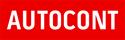 Adresát této zprávy bere na vědomí, že společnost AUTOCONT a.s. a její pracovníci jsou v nabídkách, při jednání o parametrech veřejné zakázky se zadavateli, či při poskytování jakýchkoli jiných výstupů, které mohou být použity v řízení veřejných zakázek, povinni poskytovat pouze pravdivé a nezkreslené údaje a mají povinnost nezamlčet podstatné skutečnosti, které by mohly vést k získání neoprávněné konkurenční výhody. Při komunikaci se zadavateli společnost AUTOCONT a.s. a její pracovníci nezneužívají svého postavení k zadavateli pro získání informací, které nejsou veřejně přístupné a které by mohly zvýhodnit společnost při účasti v řízeních veřejných zakázek. Stejně tak společnost AUTOCONT a.s. a její pracovníci nikdy s jinými dodavateli nevyjednávají o společném postupu v řízení veřejné zakázky nebo o koordinaci nabídek, pokud se s těmito dodavateli neúčastní společně řízení. Společnost AUTOCONT a.s. a její pracovníci odmítají participovat na jakémkoliv protiprávním jednání. Podrobnosti stanoví Etický kodex společnosti AUTOCONT a.s. na adrese http://www.autocont.cz/o-spolecnosti/eticky-kodex.From: <va@mzv.cz> 
Sent: Tuesday, December 10, 2019 9:51 AM
To: AC adresa info@autocont.cz <ACInfo@autocont.cz>
Subject: tržiště NEN - obj-166Dobrý den 
  
vyhráli jste výběrové řízení na tržišti NEN, OB7119- 166 (N006/19/V00034020), Box na disky + 16 ks disků 

Prosím dodat co nejdříve. Fakturu a dodací list můžete poslat  emailem.
Faktura se splatností 21 dní. Částka na faktuře musí být shodná s částkou vysoutěženou. Prosím nezaokrouhlovat. 
Na fakturu uvádějte č. objednávky - OB7119-xxx. Do adresy  uveďte kontaktní osobu.
Děkuji. 


MZV ČR


